RGB LED RGB LED umožňujú zobrazovať rôzne farby. RGB LED má 4 kolíky (red, green, blue, anóda/katóda). Existujú 2 typy RGB LED – so spoločnou anódou alebo katódou.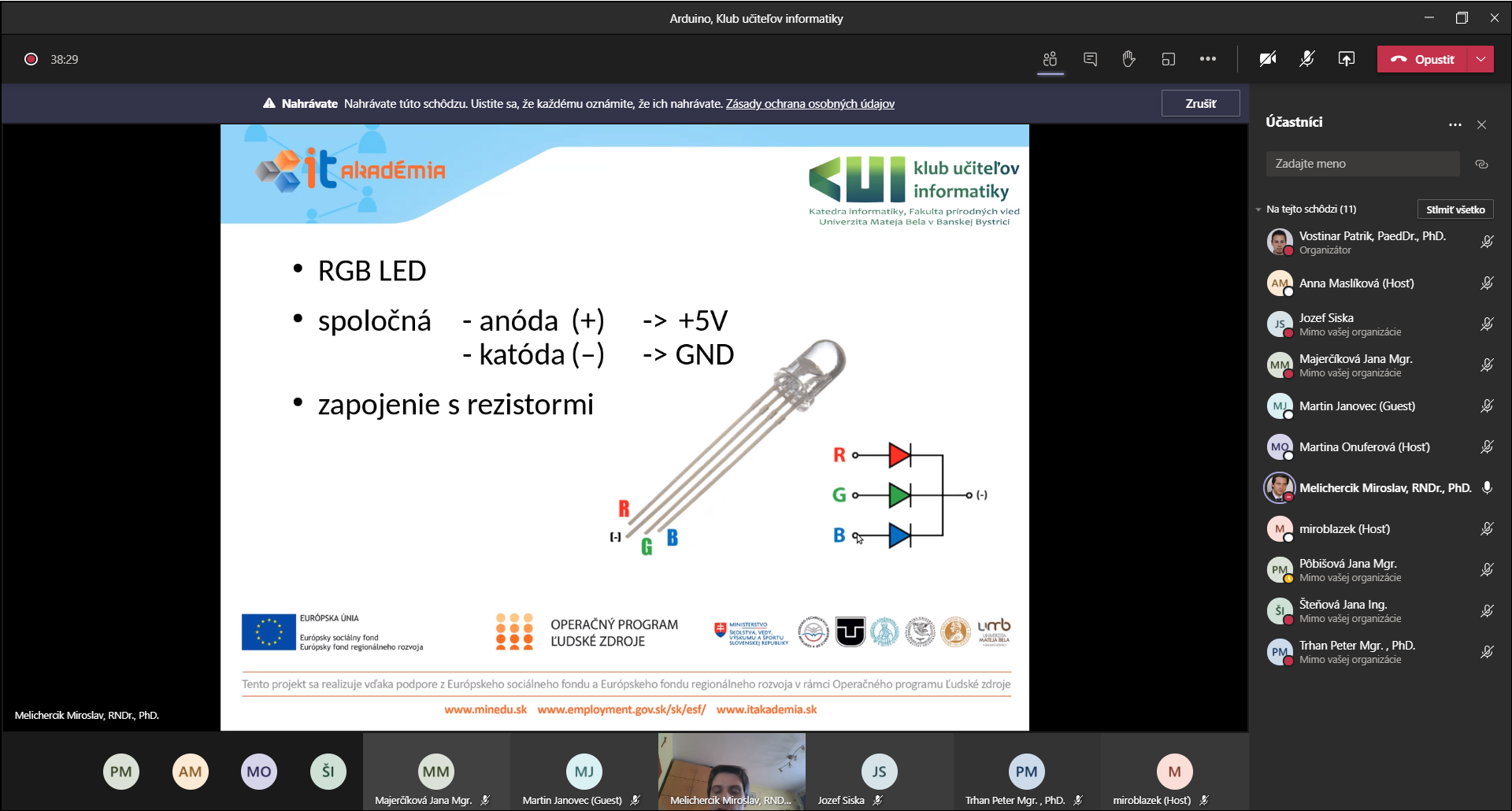 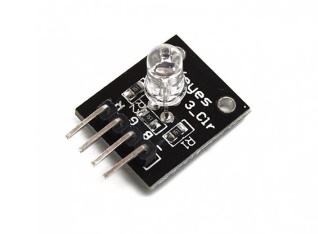 RGB LED súčiastku môžeme kúpiť v dvoch verziách LED so 4mi kolíkmi (obrázok naľavo) a LED na obdĺžnikovej doske (obrázok napravo).Každá dióda môže mať inú hodnotu odporu, napr. 330ohmov. Hodnotu vypočítame na základe popisu súčiastky. Pomocou PINou pripojených k R, G, B určujeme zapojenie pomocou binárnej sústavy 0 a 1, môžeme ich tiež kombinovať. Každý farba má 256 (0-255) stupňov jasu, pričom môžeme vytvoriť až 2563 rôznych farieb. Každej LEDke môžeme cez kolíku „pustiť“ hodnoty medzi 0 a 255 (piny musia byť napojené na PWM).Napr. R=0, G = 0, B = 0 LED zhasneR=1, G = 0, B = 0R=1, G = 1, B = 0R=0, G = 1, B = 1Úloha 1. Rozosvietenie RGB LED.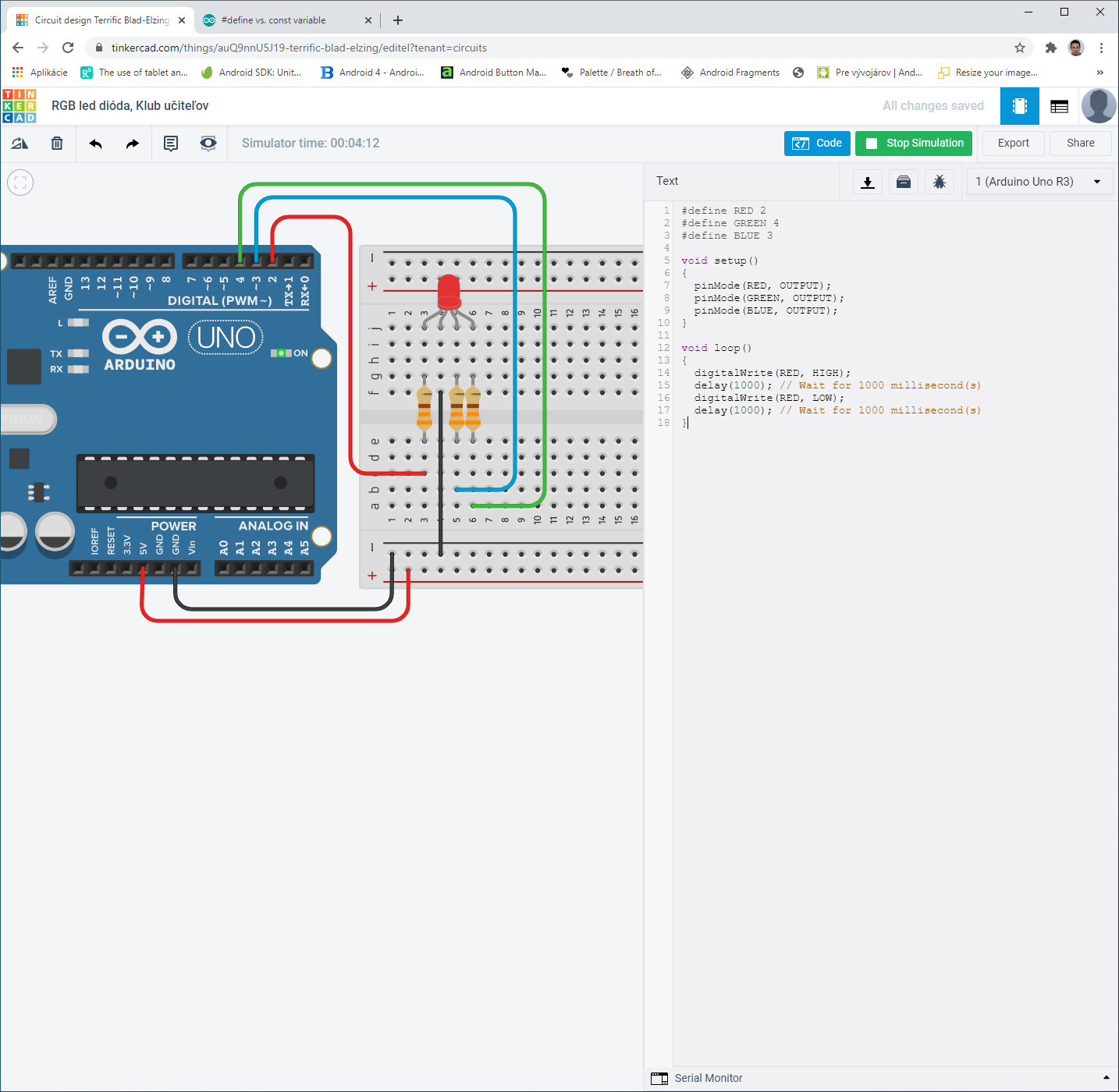 #define RED 2#define GREEN 4#define BLUE 3void setup(){  pinMode(RED, OUTPUT);  pinMode(GREEN, OUTPUT);  pinMode(BLUE, OUTPUT);}void loop(){  digitalWrite(RED, HIGH);  delay(1000); // Wait for 1000 millisecond(s)  digitalWrite(RED, LOW);  delay(1000); // Wait for 1000 millisecond(s)}Úloha 2. Modifikácia príkladu, každú sekundu sa mení farba LEDky.(Zapojenie je rovnaké ako v úlohe 1.)#define RED 2#define GREEN 4#define BLUE 3void setup(){  pinMode(RED, OUTPUT);  pinMode(GREEN, OUTPUT);  pinMode(BLUE, OUTPUT);}void loop(){  digitalWrite(RED, HIGH);  delay(1000);   digitalWrite(RED, LOW);  delay(1000);   digitalWrite(GREEN, HIGH);  delay(1000);   digitalWrite(GREEN, LOW);  delay(1000);   digitalWrite(BLUE, HIGH);  delay(1000);   digitalWrite(BLUE, LOW);  delay(1000); }Digitálny vs Analógový signál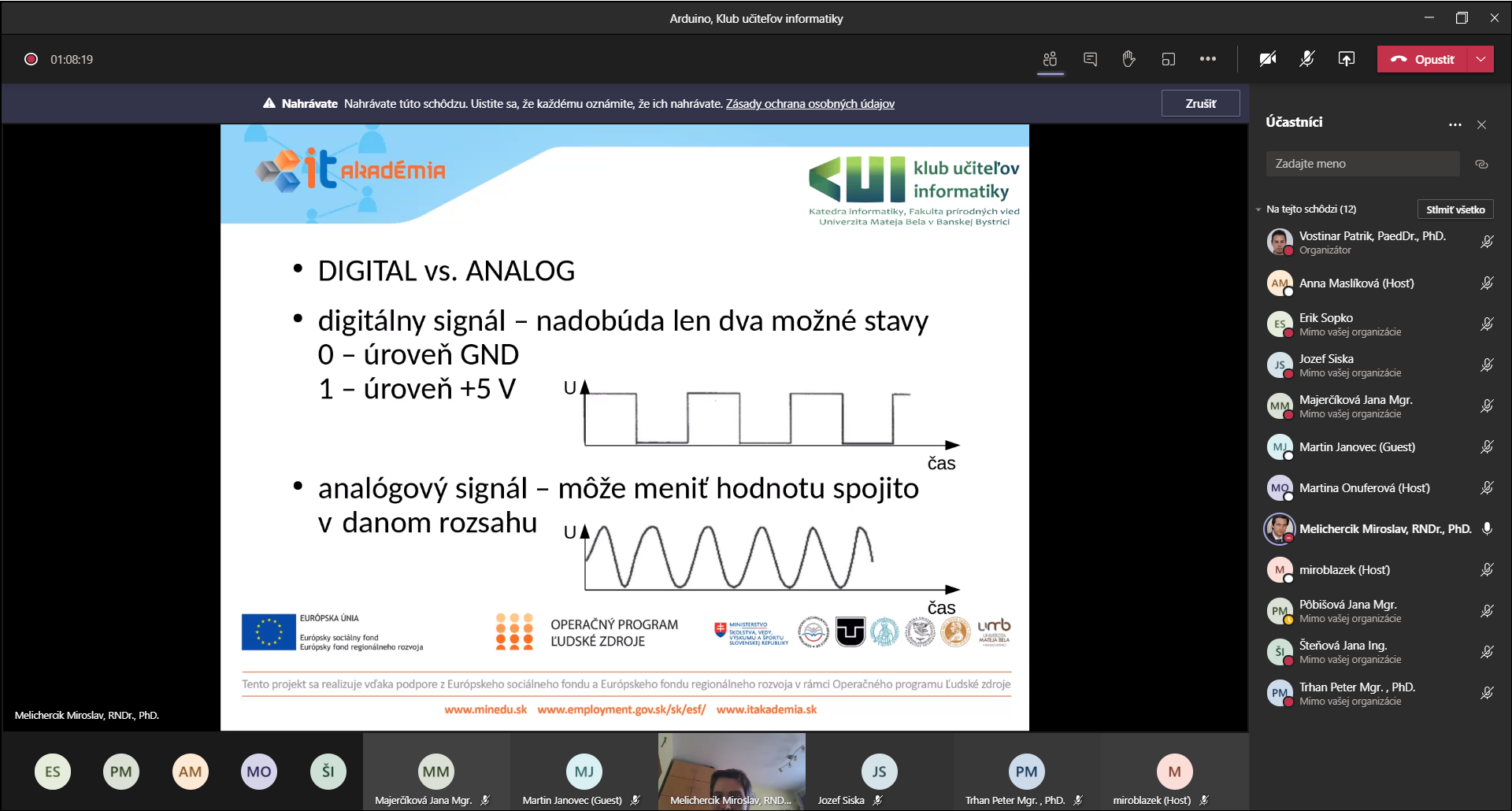 PWM pracuje na frekvencii 50Hz, jedno zapnutie a vypnutie trvá 2ms. Používame analogWrite(). 8bitové = od 0 do 255.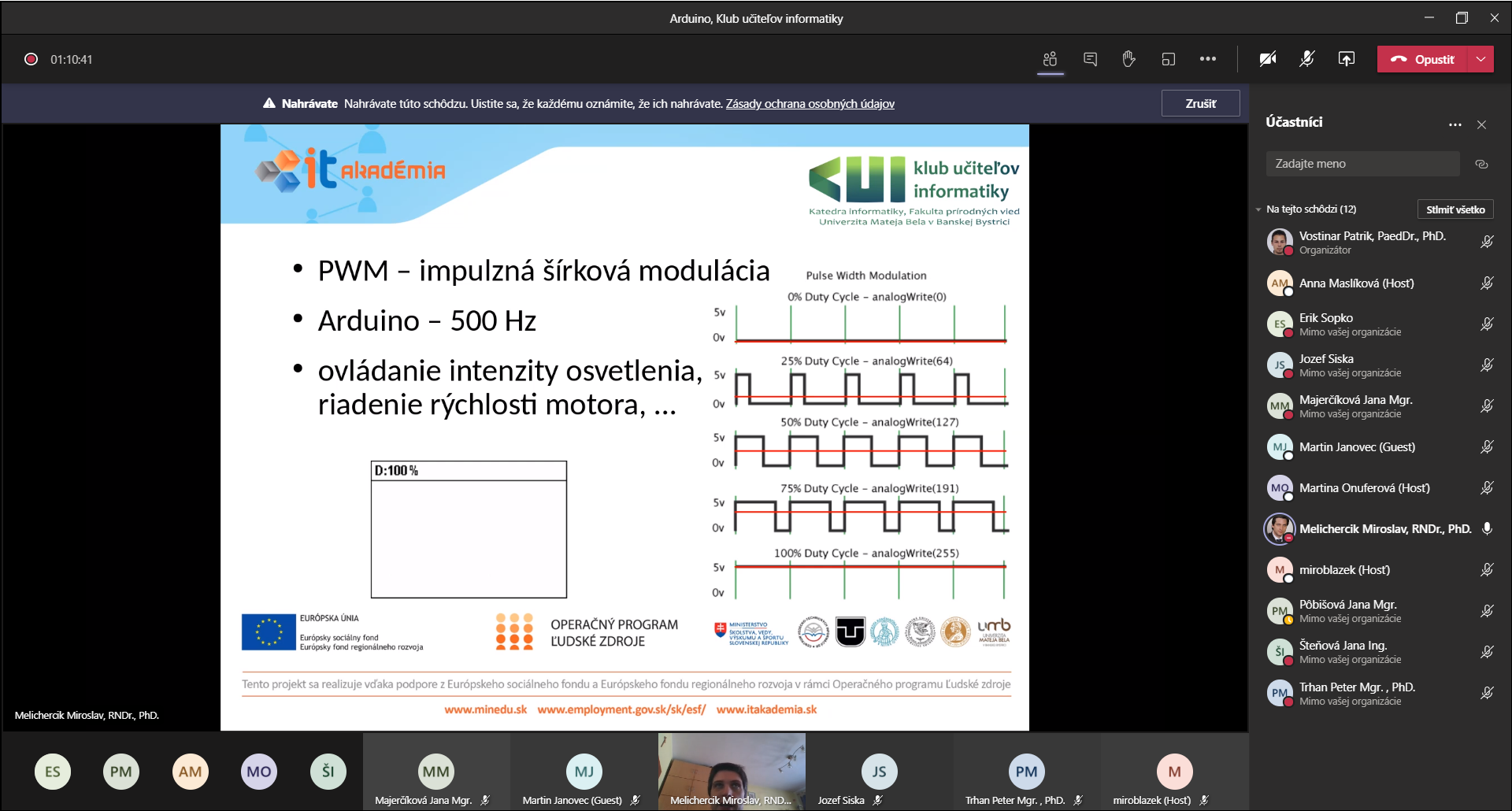 Úloha 3. Upravíme pripojenie PINou k arduino – musíme nastaviť PWM PINy na arduinem napr. 3,5,6.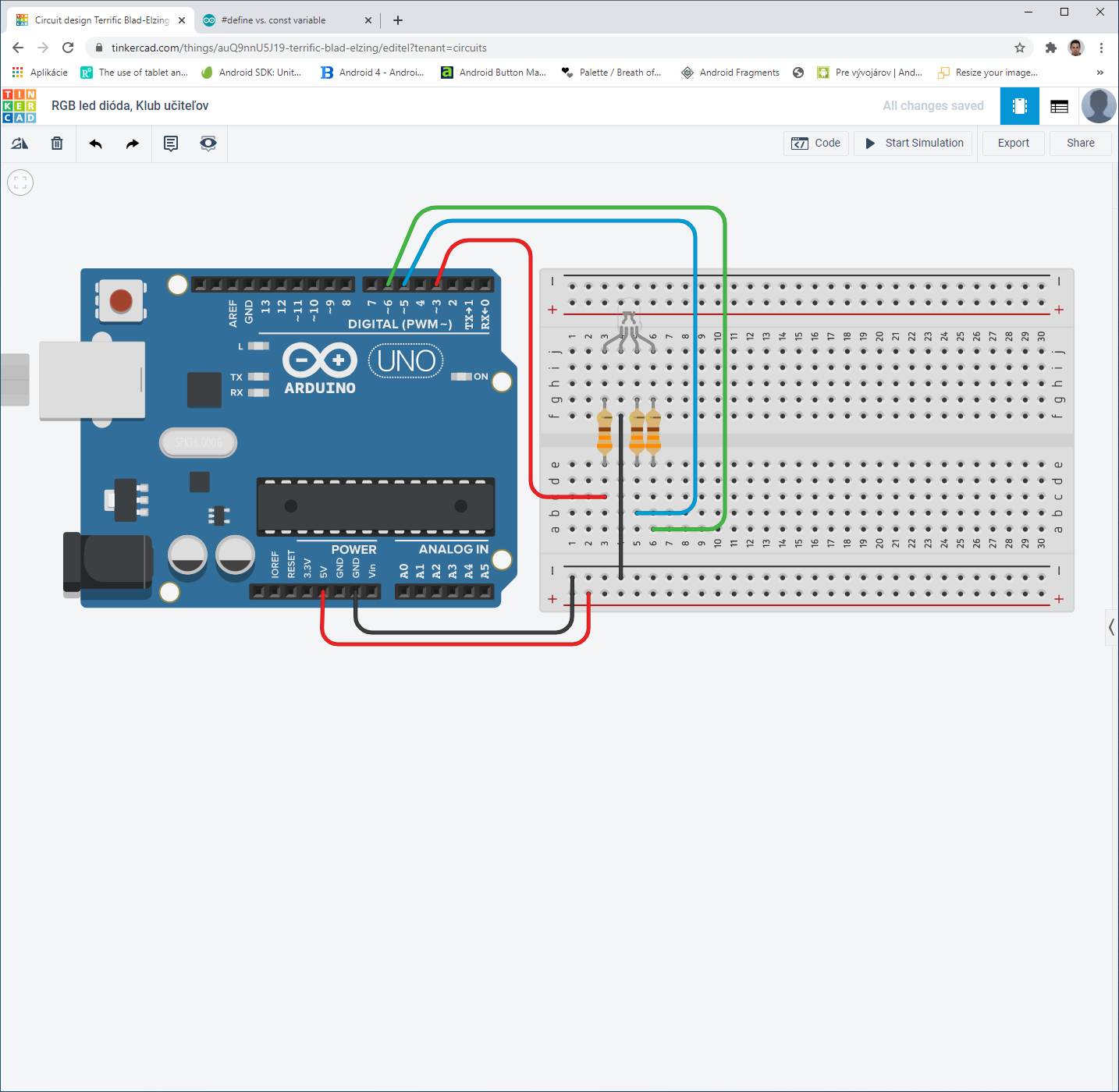 #define RED 3#define GREEN 6#define BLUE 5void setup(){  pinMode(RED, OUTPUT);  pinMode(GREEN, OUTPUT);  pinMode(BLUE, OUTPUT);}void loop(){  //kvôli kombináciam dávame cykly do seba  int r,g,b;  for(r=0; r < 256; r+=25) {        analogWrite(RED, r);        for(g=0; g < 256; g+=25) {            analogWrite(GREEN, g);            for(b=0; b < 256; b++) {    	  analogWrite(BLUE, b+=25);                delay(10);           }     }  }}Modifikácia príkladu– analogWrite(RED, r) a analogWrite(GREEN, g) – namiesto parametrov r a g dáme konštantu LOW, v tom prípade bude ukazovať iba modrú farbu – zapínanie, vypínanie.7 segmentový displejNiekoľko LED svetielok zaliatych v jednom púzdre. Väčšinou je jedna z elektród (anóda/katóda – podľa dokumentácie) spojená s LEDkami.„Osmička“, ktorá sa používa v pokladnách, rôznych čítačkach, atď. Väčšinou má sedem vývodov pre segmenty čísla, vývod pre bodku a spoločnú anódu/katódu. Zhasínaním a zapínaním jednotlivých segmentov  môžeme docieliť zobraziť arabských čísiel , hexadecimálnych čísiel, písmen, znakov.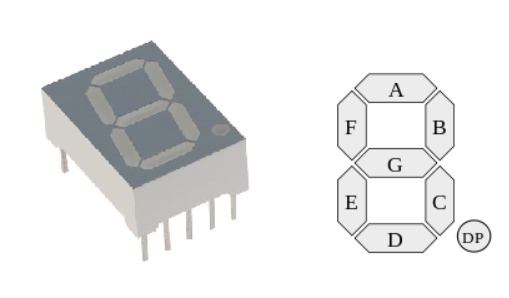 Na zobrazenie čísla 0, 1, 2 na 7segmentovom displeji musíme rozsvietiť:Číslo 0: A,B,C,D,E,FČíslo 1: B,CČíslo 2: A, B, G, E, DNapr. cez pole  byte dig[10];  dig[0] = B11111100;  dig[1] = B01100000;  dig[2] = B11011010;  dig[3] = B11110010;  dig[4] = B01100110;  dig[5] = B10110110;  dig[6] = B10111110;  dig[7] = B11100000;  dig[8] = B11111110;  dig[9] = B11110110;Do breadboardu pridám 7x 500 ohmový odpor, 7segmentový displej (po kliknutí na kolík s názvom Common vyberieme možnosť katóda a súčasne prepojíme PIN Common na GND, zo 7segmentového displeja postupne pripájame piny k digitálnym pinom. Začnem od pinu A a potiahneme káblik k prvému odporu, potupne pokračujem B, C, D, E, F, G. Z druhej strany odporov postupne napojíme odpory na arduino PIN:A=2B=3C=4D=5E=6F=7G=8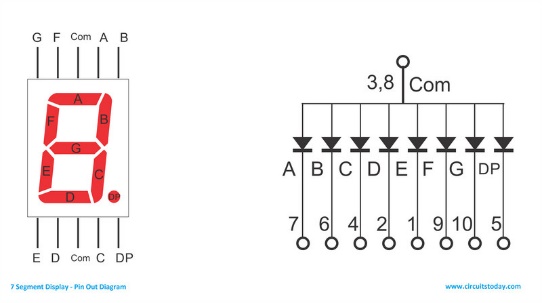 Úloha 4. Zapojenie 7segmentového displeja – zobrazenie čísla 8.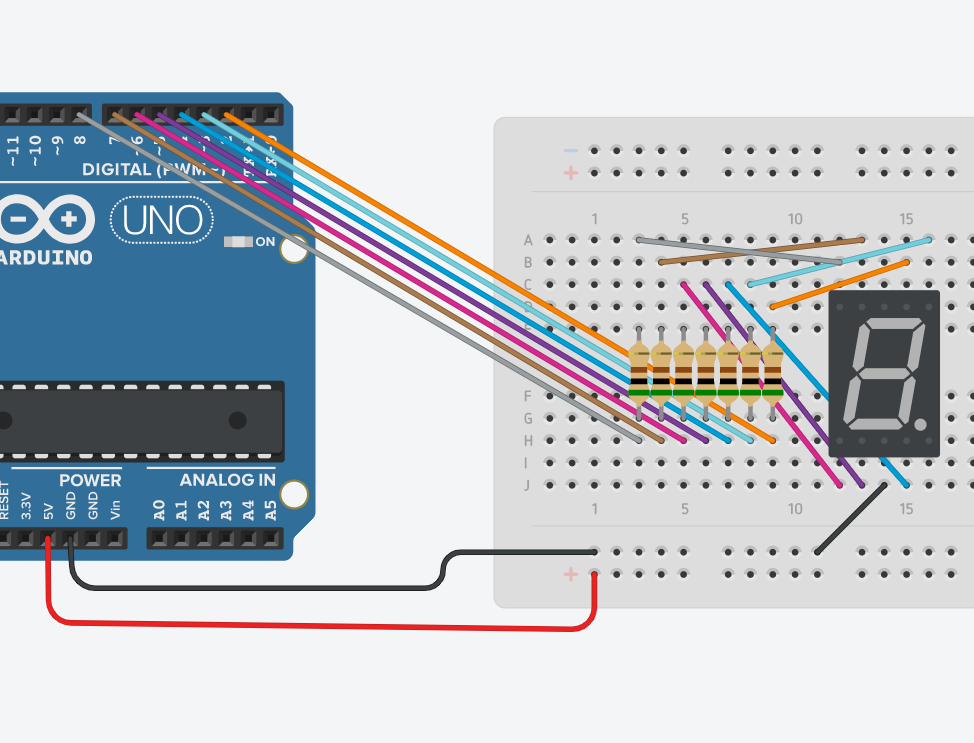  (ak máme spoločnú anódu, tak presne naopak dávame 1 a 0)void setup(){  //nastav D2-D8 na OUTPUT  int i;  for (i=2; i<= 8; i++) {    pinMode(i, OUTPUT);    digitalWrite(i, LOW); //zhasne segment  }}void loop(){  byte dig;   //abcd efg.  dig = B11111111;  //OxFF B 1111 1111  int i;  byte m = B10000000;  for (i=0; i<= 8; i++) {   //rosvietenie alebo zhasnutie Acka    if(dig & m) {      digitalWrite(i+2, HIGH);    } else {       digitalWrite(i+2, LOW);    }    m = m >> 1; //posun bity o 1 vpravo  }}/*abcdefg.A11111111 dig10000000 maska10000000 bit sucinB11111111 dig01000000 maska01000000 bit sucin  //postupne prejdem v3etkz segmenty*/Úloha 5. Postupné vypisovanie čísiel  0-9void setup(){  //nastav D2-D8 na OUTPUT  int i;  for (i=2; i<= 8; i++) {  	pinMode(i, OUTPUT);    digitalWrite(i, LOW); //zhasne segment  }}void loop(){  //pomocou 1 a 0 zhasínam a zapínam segmenty  byte dig[10];  dig[0] = B11111100;  dig[1] = B01100000;  dig[2] = B11011010;  dig[3] = B11110010;  dig[4] = B01100110;  dig[5] = B10110110;  dig[6] = B10111110;  dig[7] = B11100000;  dig[8] = B11111110;  dig[9] = B11110110;  for (int d=0; d< 10; d++) {  byte i, m = B10000000;  for (i=0; i<= 8; i++) {   //rosvietenie alebo zhasnutie Acka    if(dig[d] & m) {      digitalWrite(i+2, HIGH);    } else {       digitalWrite(i+2, LOW);    }    m = m >> 1; //posun bity o 1 vpravo  }    delay(1000); }}Integrovaný obvodV úlohe 4 a 5 sme si ukazovali riadenie 7segmentového displeja pomocou mikrokontroléra Arduino. Ďalšou možnosťou je riadiť niekoľko 7segmentových displejov pomocou použitia posuvných registrov, ktoré pracujú pomocou sériového prenosu dát. V príklade použijeme posuvný register 74HC595. Posuvný register je sústava obvodov, ktorými sa logická informácia posúva pomocou hodinového impulsu. Potrebujeme:3 vstupy (SER, SRCLK, SCLK)8 výstupov Q0-Q7 (potrebujeme 3 PINy na Arduine), napájame na 7segmentový displej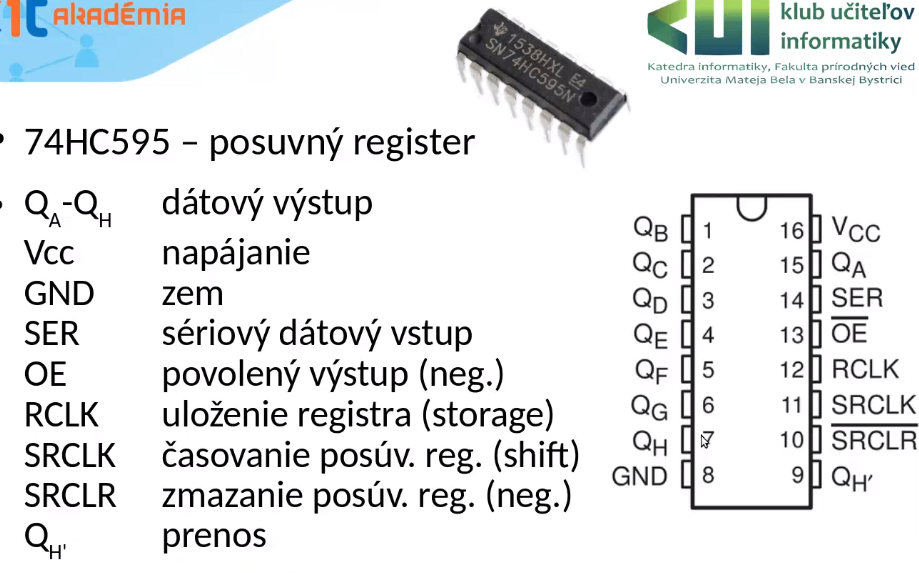 Úloha 6. Zobrazovanie čísla na 7segmentovom displeji pomocou posuvného registra. 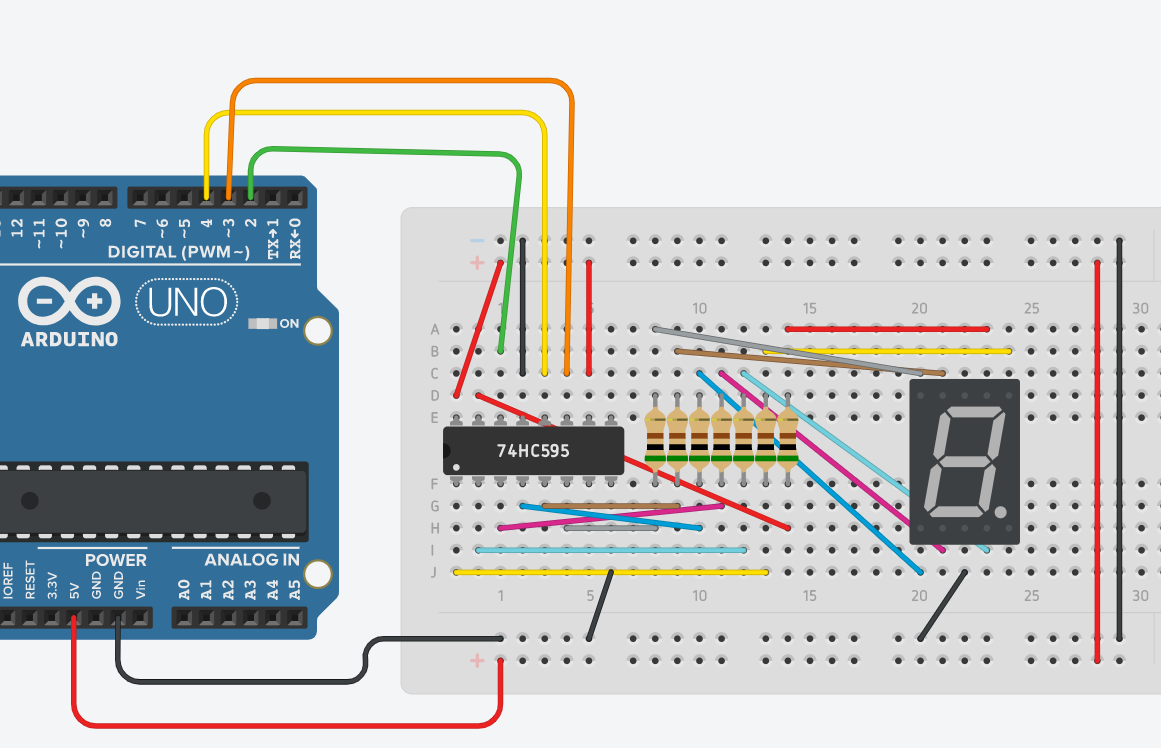 #define DATA 2#define SRCLK 3  //shift#define STCLK 4//storevoid setup(){  pinMode(DATA, OUTPUT);  pinMode(SRCLK, OUTPUT);  pinMode(STCLK, OUTPUT);}void loop(){  //pomocou 1 a 0 zhasínam a zapínam segmenty  byte dig[10];  dig[0] = B11111100;  dig[1] = B01100000;  dig[2] = B11011010;  dig[3] = B11110010;  dig[4] = B01100110;  dig[5] = B10110110;  dig[6] = B10111110;  dig[7] = B11100000;  dig[8] = B11111110;  dig[9] = B11110110;  byte d = dig[5]; //cislica 5 sa zobrazí na 7segmentovom displeji  shiftOut(DATA, SRCLK, LSBFIRST, d);  digitalWrite(STCLK, HIGH);  digitalWrite(STCLK, LOW);}   Úloha 7. Dva 7segmentové displeje.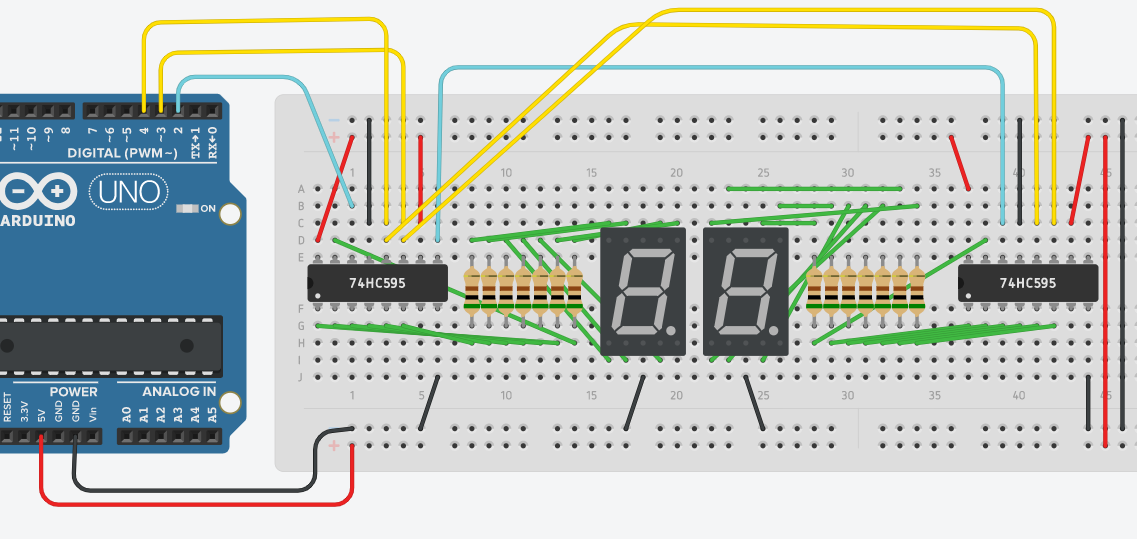 #define DATA 2#define SRCLK 3 //shift#define STCLK 4 //storevoid setup() {  pinMode(DATA, OUTPUT);  pinMode(SRCLK, OUTPUT);  pinMode(STCLK, OUTPUT);}void loop() {  byte dig[10]; //kody pre cislice 0-9  dig[0] = B11111100;  dig[1] = B01100000;  dig[2] = B11011010;  dig[3] = B11110010;  dig[4] = B01100110;  dig[5] = B10110110;  dig[6] = B10111110;  dig[7] = B11100000;  dig[8] = B11111110;  dig[9] = B11110110;    int d;    for(d=0; d<10; d++) {      shiftOut(DATA, SRCLK, LSBFIRST, dig[d]);          //STORE CLOCK SIGNAL      digitalWrite(STCLK, HIGH);      digitalWrite(STCLK, LOW);      delay(1000);    } } IR ovládačInfračervený prijímač umožňuje prijímanie signálov z IR diaľkové ovládača. Signály môžeme previesť na premenné a následne ich ďalej používať. Na odosielanie signálov je možné použiť ľubovoľné diaľkové, napr. od televízora, alebo  veže a pod.Princíp – diaľkové používajú luminenscenčné diódy infra-LED, ktoré vyžarujú žiarenie o vlnovej dĺžke cca 940nm (pri niektorých sa uvádza 950nm). Nemôžeme odosielať hodnoty svieti/nesvieti, nakoľko by pri takomto prenose dochádzalo k rušeniu napr. slnka/žiarovky. Musíme využívať moduláciu.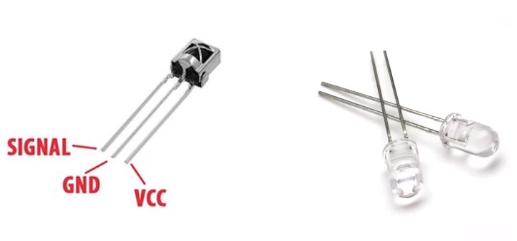 Úloha 8. Vypisovanie prijímania signálu z diaľkového do Serial monitoru.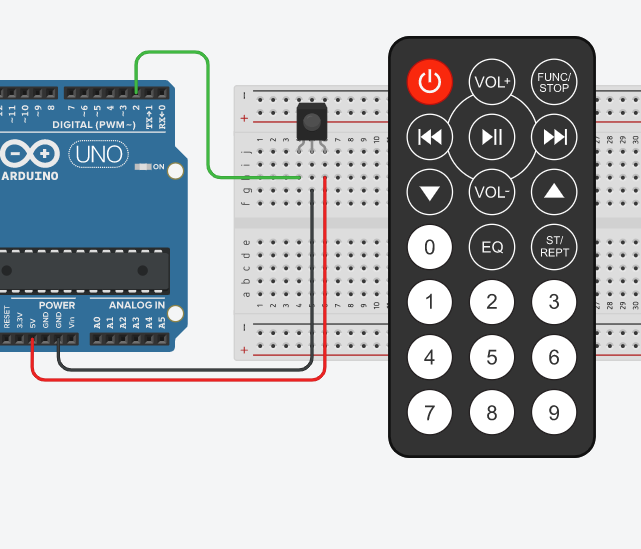 #include <IRremote.h>IRrecv recv(2); //číslo pinu pripojený IR senzor, inicializovaný objektdecode_results result;void setup(){  recv.enableIRIn(); //umožní prijímanie signálu  Serial.begin(9600); //inicializuje sériovú konzolu}void loop(){  //ak bol prijatý signál, tak ho dekóduje  if(recv.decode(&result)) {         Serial.println(result.value, HEX); //vypíše kód         recv.resume();  }}Do seriálového monitora sa vypíšu po stlačení tlačidiel 0-9 zakódované znaky: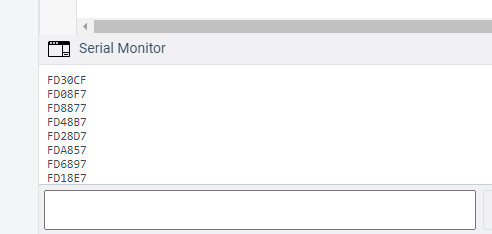 Úloha 9 – modifikovanie úlohy 8, poznačíme si kódy, ktoré vysiala diaľkové po stlačení tlačidiel 0-9, vypnutie. Tieto kódy budeme prepisovať na jednociferné znaky, v prípade vypnutia na nový riadok.FD30CF  	0FD08F7		1FD8877		2FD48B7		3FD28D7		4FDA857		5FD6897		6FD18E7		7FD9867		8FD58A7		9FD00FF		Vypnutie#include <IRremote.h>IRrecv recv(2); //číslo pinu pripojený IR senzor, inicializovaný objektdecode_results result;void setup(){  recv.enableIRIn(); //umožní prijímanie signálu  Serial.begin(9600); //inicializuje sériovú konzolu}void loop(){  //ak bol prijatý signál, tak ho dekóduje  if(recv.decode(&result)) {    int cislo;    //0X zadávame číslo v 16kovom formáte,za sú kódy z diaľkového    if(result.value == 0XFD30CF) cislo = 0;    if(result.value == 0XFD08F7) cislo = 1;    if(result.value == 0XFD8877) cislo = 2;    if(result.value == 0XFD48B7) cislo = 3;    if(result.value == 0XFD28D7) cislo = 4;    if(result.value == 0XFDA857) cislo = 5;    if(result.value == 0XFD6897) cislo = 6;    if(result.value == 0XFD18E7) cislo = 7;    if(result.value == 0XFD9867) cislo = 8;    if(result.value == 0XFD58A7) cislo = 9;    if(result.value == 0XFD00FF) {      Serial.println();    } else {      Serial.print(cislo);    }      recv.resume();  }} Ďalšie možnosti riešenia nájdete v predpripravených úlohách v Arduino IDE je v časti Example IRsendDemo